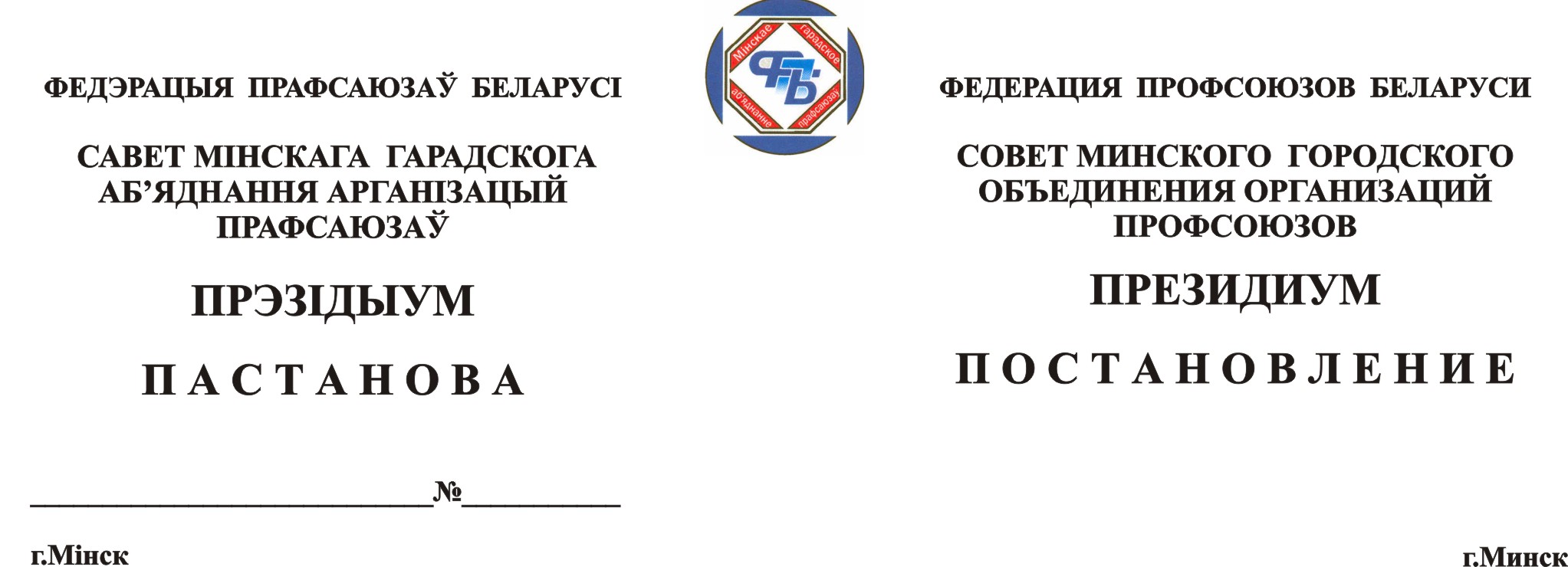    21.12.2016 №  11/155Об итогах городского смотра-конкурса на лучший информационный стенд первичных профсоюзных организаций В целях  выполнения Программы деятельности Федерации профсоюзов Беларуси на 2015 – 2020 годы в части оптимизации информационного обмена между ФПБ, ее членскими организациями и их организационными структурами, государственными органами власти и управления, республиканскими и региональными СМИ, а так же обеспечения широкого, свободного доступа общественности к информационным ресурсам, своевременного донесения до членов профсоюза информации о деятельности первичной профсоюзной организации, отраслевого профсоюза, территориального объединения, аппарата Совета ФПБ, усиления мотивации профсоюзного членства решением Президиума Совета Минского городского объединения профсоюзов от 30 марта 2016 года утверждено постановление № 3/28 «О проведении городского смотра-конкурса на лучший информационный стенд первичных профсоюзных организаций» (далее смотр-конкурс). Профкомами предприятий и организаций, городскими (областными) комитетами отраслевых профсоюзов г. Минска на хорошем уровне была организована работа по приведению внешнего вида информационных стендов Рекомендациям ФПБ, определяющим внешние характеристики и структурно-тематическое наполнение стендов. 	Согласно представленным материалам городскими (областными) организациями отраслевых профсоюзов, районными г. Минска объединениями профсоюзов в городском смотр – конкурсе приняло участие 18 первичных профсоюзных организаций г. Минска. Основным критерием оценки информационных стендов являлось их соответствие рекомендациям по оформлению и наполнению, эстетическая составляющая и своевременность обновления информации. 	Следует отметить активное участие в смотр – конкурсе профсоюзных организаций городских комитетов отраслевых профсоюзов работников: агропромышленного комплекса (председатель З.Д. Ковалева), образования и науки (председатель Л.Л. Волкова), здравоохранения (председатель Г.С. Будревич), районных г. Минска объединений организаций профсоюзов - Фрунзенского, Центрального, Первомайского районов. 	Президиум Совета Минского городского объединения профсоюзов ПОСТАНОВЛЯЕТ:Утвердить решение конкурсной комиссии и признать победителями следующие организации: Первичную профсоюзную организацию ГУО «Гимназия №3 г. Минска» (председатель профкома Ярохович С.Н.), занявшую первое место – наградить Дипломом Минского городского объединения профсоюзов и денежной премией в размере 10 (десять) базовых величин; Первичную профсоюзную организацию ОАО «Минский городской молочный завод №1» (председатель профкома Чадеева И.В.), занявшую второе место - наградить Дипломом Минского городского объединения профсоюзов и денежной премией в размере 8 (восемь) базовых величин; Первичную профсоюзную организацию УЗ «5-я городская клиническая больница» (председатель профкома Зылева С.В.), занявшую третье место – наградить Дипломом Минского городского объединения профсоюзов и денежной премией в размере 6 (шесть) базовых величин. За высокий уровень работы по оформлению информационных стендов, наградить Дипломом Минского городского объединения профсоюзов:- Первичную профсоюзную организацию ОАО «Строительный трест №4» (председатель профкома  Бычкова Н.В.);- Первичную профсоюзную организацию «Торговый дом «На Немиге» (председатель профкома  Сакович Е.В.);- Первичную профсоюзную организацию РУП «Белтелеком» (председатель профкома  Антульская Е.В.). Наградить Дипломами финалистов  Минского городского объединения: Первичную профсоюзную организацию ОАО «Минский маргариновый завод» (председатель профкома  Фрунзе О.Р.);Первичную профсоюзную организацию УЗ «10-я городская поликлиника» (председатель профкома  Новикова Е.М.);Первичную профсоюзную организацию «Энергосбыт» (председатель профкома  Анищенко А.А.);Первичную профсоюзную организацию РУП «Белорусский протезно-ортопедический восстановительный центр» (председатель профкома  Румянцева С.В.);Первичную профсоюзную организацию Белорусский национальный технический университет (председатель профкома  работников Смёткин В.А.);Первичную профсоюзную организацию УП «Мингаз» (председатель профкома  Доморацкая М.А.);Первичную профсоюзную организацию СООО «МТС» (председатель профкома  Серединская Н.А.);Первичную профсоюзную организацию ОАО «МАПИД» (председатель профкома Бушило Ч.И.);Первичную профсоюзную организацию ГУО «Гимназия №13 г. Минска» (председатель профкома  Голубич М.Н.);Первичную профсоюзную организацию управления внутренних дел Минского областного исполнительного комитета (председатель профкома  Ермолицкая А.М.);Единую профсоюзную организацию Холдинга «Горизонт» (председатель профкома  Сидоркевич В.А.);Первичную профсоюзную организацию ГУО «Гимназия №16 г. Минска» (председатель профкома  Венгер И.В.).Провести награждение победителей смотр - конкурса 26 января 2017 года в рамках подведения итогов работы профсоюзного актива г. Минска в 2016 году. Городским (областным) комитетам отраслевых профсоюзов поощрить профсоюзные организации предприятий и организаций,  принявших активное участие в смотр – конкурсе и работе по оформлению и приведению внешнего вида информационных стендов Рекомендациям ФПБ; Городским (областным) комитетам  отраслевых профсоюзов, профкомам предприятий и организаций г.Минска:6.1.   продолжить работу по активизации информационной работы среди первичных профсоюзных организаций;6.2. популяризировать лучший опыт работы профсоюзных организаций по оформлению и наполнению информационных стендов.7. Финансовому отделу Минского городского объединения профсоюзов (Гарунович Л.С.) предусмотреть выделение финансовых средств для награждения и поощрения победителей городского смотра-конкурса. 8. Контроль за выполнением данного постановления возложить на заведующего организационным отделом Минского городского объединения профсоюзов М. А. Челнокову. 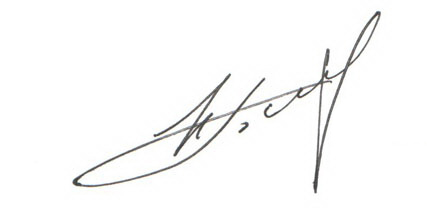 Председатель городскогообъединения профсоюзов					Н.А. БелановскийВизировали:Щекович А.В.Гарунович Л.С.Челнокова М.А.